Lesson Plan Package 3 – Controversial Issues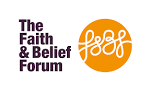 LP2 – LGBT+ and DiscriminationConfidence in Controversial Issues worksheetAhead of our class discussion on Trans Women being excluded from Women-only Spaces / Being both LGBT+ and a person of faith, take some time to assess how confident you feel taking part, and what you could do to feel more prepared. You should use this worksheet as space to make your own notes for the discussion. You have 10 minutes to do this.What do you know about the topic? What do you need to know? What are the key terms and facts?What is your relation to this topic? What is your relevant experience as an individual? How do your identity and your values shape your stance on this topic?What do you think others in the class believe? What questions might you ask them before you offer your opinion to establish what you need to know?What is some of the language you will use to personalise your opinions? (e.g. I believe/ from my experience/ I have read)How will you respond if you are corrected? If someone says something you don’t believe is true?If you upset someone, how will you handle the situation? (Apologise and move on? Say ‘ouch’ and ask to rephrase?) How will you resist being shut down and ousted from the discussion?]